Placuszki z serka DanioSkładniki:2 jajkaSerek Danio waniliowy3 łyżki kleiku ryżowegoowocePrzygotowanie:Wbić jajka do miseczki, roztrzepać je widelcem. Dodać serek,  kleik i wymieszać do uzyskania jednolitej konsystencji. Smażyć na patelni do naleśników bez dodatku tłuszczu. Podawać z owocami.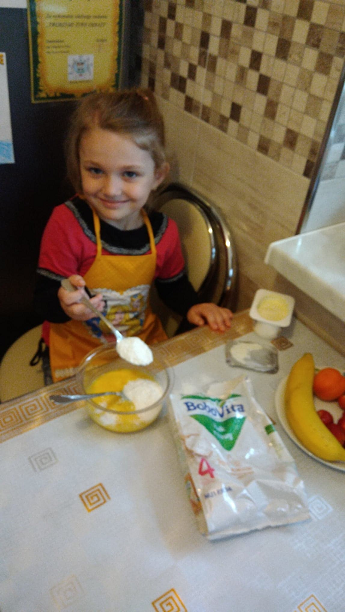 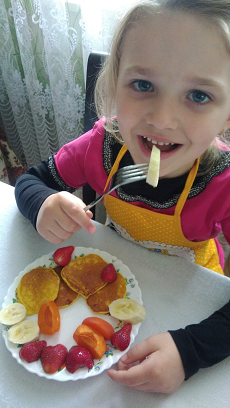 